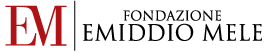 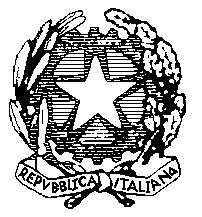 Ministero della Pubblica IstruzioneI.I.S.S. “F.S. NITTI”Viale Kennedy, 140/142 – 80125 – NAPOLItel.0815700343-fax 0815708990ww.isnitti.gov.itCONVEGNOLa scuola al servizio del mondo dell’artigianato artistico napoletano e  campano* * * * * * * * * * * * * * *Il Dirigente Scolastico  dell’ I.I.S.S “F.S. NITTI” è  lieto di  invitare la S.V. giovedì 21 aprile 2016 alle ore 10,00 presso la sede dell’Istituto, via J.F. Kennedy 140-142alla presentazione delCentro servizi di supporto alle imprese di artigianato artistico napoletane e della regione CampaniaAntichi mestieri  ….  Nuove opportunitàProf.ssa Annunziata CampolattanoParteciperanno  all’evento : il dott. Alfonso Mele Presidente Fondazione Emiddio Mele,   la dott.ssa Luisa Persico e l’Avv. Prof. Andrea Pisani Massamormile -componenti del Consiglio Direttivo della Fondazione Mele.il dott. Gianluca Guida Direttore dell’I.P.M. di Nisida,  l’Arch. Daria  Catello  docente UNISOB-conservazione e restauro BB.AA,  la dott.ssa Paola Villani  docente UNISOB responsabile corso di laurea Turismo culturale,   il  dott. Fabrizio Perrella vicario D.G.USR Campania,      dott.ssa Donatella Chiodo-presidente Mostra d’Oltremare, dott. Giuseppe Oliviero presidente CNA Napoli, dott. Luigi Amodio D.G. Città della Scienza, il dott. Maurizio Festa vice-presidente Consorzio Chiaja, la dott.ssa Sara Lubrano del Direttivo Consorzio Chiaja, dott. Giuseppe Ascione - amministratore  ditta ASCIONE  di Torre del Greco.Sono stati invitati: , dott.ssa Luisa Franzese Direttore Generale MIUR-Ufficio Scolastico Regione  Campania, dott.ssa Lucia Fortini - Assessore all’Istruzione, politiche sociali e sport della Regione Campaniadott.ssa Valeria Fascione - Assessore alla internazionalizzazione alle Start up e all’Innovazione-Regione Campania.   Si ringrazia per il sostegno all’iniziativa la Fondazione Emiddio Mele	